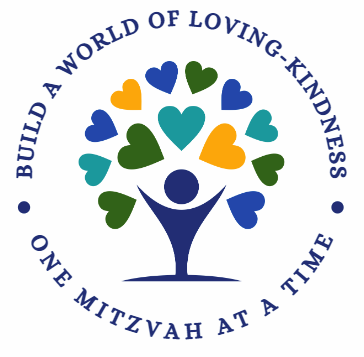 Mitzvah DayMarch 3, 20249:00 a.m. - 4:00 p.m.PROGRAMMING DURING RELIGIOUS SCHOOL 9:00 – 9:30	Tefilah9:30 – 9:50	Preparing Bagged Lunches for Corona Seventh-Day Adventist Church (SDA) and Gift Bags for Seniors – Grades K-1 and 3rd Grade	Storytime with Roberta – 2nd Grade9:55 - 10:15	Preparing Bagged Lunches for Corona SDA & Gift Bags for Seniors – 2nd Grade10:00– 10:15	Storytime with Lois – Grades K-1		Storytime with Micky – 3rd Grade10:00 - 10:20	Preparing Bagged Lunches for Corona SDA & Gift Bags for Seniors – 7th Grade10:15 – 10:35	“Stepping Stones to Love” Rock Painting – Grades K-1		“Marking My Mitzvah Journey” Bookmark and Journal Making – 3rd GradePreparing Bagged Lunches for Corona SDA & Gift Bags for Seniors – 4th Grade10:35 - 10:55	Preparing Bagged Lunches for Corona SDA & Gift Bags for Seniors – 5th Grade11:00 - 12:00 “Becoming a Climate Activist”– Facilitated by Kids Fight Climate Change, a youth-led nonprofit dedicated to teaching kids about the climate crisis – 4th Grade  	“Caring for Newly Arrived, Immigrant Schoolchildren” Facilitated by Variety Boys and Girls Club at PS112Q in AstoriaAssembling Hygiene and Snack Kits, including Welcome Card Making for Elementary Schoolchildren in Astoria - 5th Grade		“Better Together” Intergenerational Team ProgramPreparing Bagged Lunches for Corona SDA & Care Packages for Financially Insecure Community College Students – LaGuardia CARES – 6th Grade“Using Your Superpowers: How to Be an Upstander” – Facilitated by Center for Anti-Violence Education – 7th GradeMORNINGPROGRAMS FOR ADULTS AND TEENS9:00 – 9:30	Bagels and Coffee9:30 - 3:30	Blood Drive (open to the public) 9:30 - 10:00   	Opening Program – Led by Rabbi Kaiserman “How Mitzvot Matter” & Cantor Pincus “Chesed Meditation”10:00 - 12:00	How Will YOU Help Build a World of Loving-Kindness? (AM) FOR ADULTS◊ Donate Blood – NY Blood Center Drive continues until 3:30 ◊ Bring Gently Used or New Plastic Toys, Electronics, and Books for Children in Need and Earth Day – Second Chance Toys◊ Drop Off Sneakers, Cleats, and Hiking Shoes of Any Size and Quality to Help the Earth and RTFH – GotSneakers◊ Stuffing Bears for Hospitalized Infants and Hearts for Cardiac Patients –        NY Presbyterian Hospital and Elmhurst Hospital	◊ Assemble Care Packages for Unhoused College Students – LaGuardia CARES◊ Crochet/Knit Booties, Mittens, Blue Hats for Peace for Hospitalized Children◊ Make Cards for our Troops – Eagles Up! ◊ Assemble Snack Packs and Hygiene Kits for Newly Arrived Immigrant Schoolchildren, plus Welcome Card Making, PS112Q in Astoria ◊ Donate Money for Israel – The Shiloni Project -- and for Ukraine – RazomAFTERNOON12:00 - 1:00	Community Lunch for Volunteers1:00 - 3:30	How Will YOU Help Build a World of Loving-Kindness? (PM) FOR ALL   	All morning activities listed above, plus:◊ Prepare Personal Sanitary Items for Local Immigrant Women - Days for Girls - Adults and Children 9+ ◊ Make Bagged Lunches for Corona SDA (ToFHY, 1:00 - 2:00) ◊ Help Clean and Prep Toys for Donation – Second Chance Toys (ToFHY/Teens, 2:00 - 3:00) 1:45 		Junior Choir leaves to perform at Forest View at 2:15, then Atria at 3:002:00		Violin Youth Concert with Karen Davidowitz leaves to perform at Atria at 2:153:30 - 4:00	End of Day Reflections and Meditation with Rabbi Kaiserman & Cantor Pincus